Name: _____________________________________________ Pd.___________Date: _____________________________________Atoms: Development of the Atomic TheoryDemocritus460 BC - Greek philosopher proposes the existence of the _____________________ He pounded materials until he made them into smaller and smaller partsHe called them “atoma” which is Greek for  “______________________________”.Democritus’s Theory:All atoms: Are ____________________, _____________________ particles Are made of a single material formed into different ____________________ and _________________Are always ________________________, and they form different materials by ________________  ______________________________.John Dalton1803 - British chemistElements combine in _______________________  _______________________ to form _________________________.Dalton’s Model:Solid Sphere Model  or   _____________________________________________Dalton’s Theory:All substances are made of atoms that cannot be ____________________, ___________________, or _____________________________.Atoms join with other atoms to make new _________________________________.Atoms of the same element are _____________________   ___________________, and atoms of different elements are different in ____________________ and ____________________________.J.J. Thomson1897 - English chemist and physicistDiscovered ____________________  _________________________________   _________________________________Thomson’s Model:__________________________   _________________________  Model  or __________________________   __________________________ ModelThomson’s  Theory:Used __________________  __________________  ______________________ to conduct his experiments.Atoms contain negatively charged particles called ______________________ and positively charged matter.Created a model to describe the atom as a sphere filled with positive matter with negative particles mixed in.Cathode Ray Tube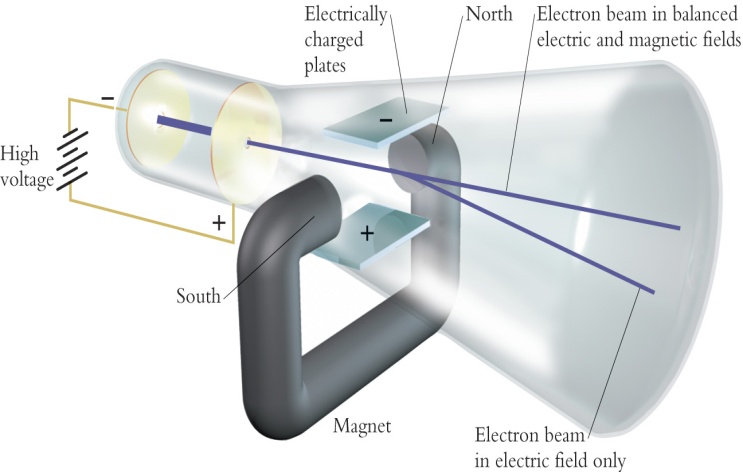 Ernest Rutherford1912 - New Zealand physicist Discovered the ______________________________________Rutherford’s Model:				_________________________________ ModelRutherford’s Theory:Used ______________________  _________________________  _________________________ for his research.Small, dense, positively charged particle present in _____________________ called a ________________________________.____________________________ travel around the _________________________, but their exact places cannot be described.Gold Foil Experiment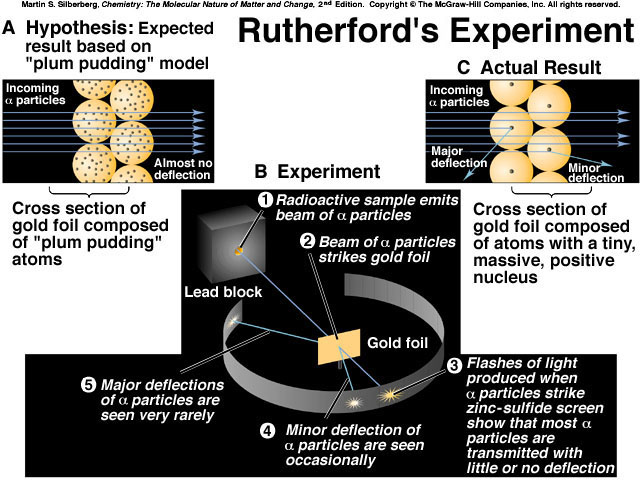 Niel’s Bohr1913 - Danish physicistDiscovered  ____________________________  _________________________________Bohr’s Model: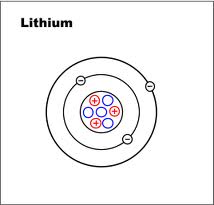 ____________________ Model                       Or __________________________ ModelBohr’s Theory:______________________________  travel around the nucleus in ________________________   __________________ and __________________________________   ______________________________________.Electrons can ___________________________  from one level to a path in another level.Erwin Shrodinger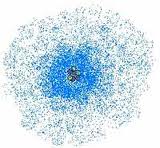 1924 - Austrian physicist Developed the electron cloud modelShrodinger’s Theory:The exact path of electrons cannot be predicted.The region referred to as the electron cloud, is an area where electrons can likely be found. Modern Theory of the AtomAtoms are composed of three main subatomic particles: ___________________________________________________________________________________________________________ Most of the mass of the atom is concentrated in the _________________________________ of the atom. The _________________________________ and _______________________________ are located within the nucleus, while the _______________________________ exist outside of the nucleus. In neutral atoms, the number of protons is equal to the number of _________________________________. The type of atom is determined by the number of _____________________________ it has. The number of protons in an atom is equal to the ___________________________ number.The sum of the number of protons and neutrons in a particular atom is called the _____________________  _________________________.____________________________________ electrons are the outermost electrons.